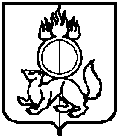 УПРАВЛЕНИЕ  ОБРАЗОВАНИЯГОРОДСКОГО ОКРУГА ПЕРВОУРАЛЬСКРАСПОРЯЖЕНИЕ_______________________			                                                                     № ________г. ПервоуральскОб утверждении требований, квот победителей и призеров, инструкций, форм, определении мест для организации и проведения школьного этапа всероссийской олимпиады школьников в городском округе Первоуральск в 2022/2023 учебном годуВ соответствии с Приказом Министерства просвещения Российской Федерации от 27.11.2020 № 678 «Об утверждении Порядка проведения всероссийской олимпиады школьников» (далее – Порядок), Приказами Министерства образования и молодежной политики Свердловской области от 09.08.2022 № 725-Д «Об обеспечении организации и проведении всероссийской олимпиады школьников в Свердловской области в 2022/2023 учебном году», от 06.09.2022 № 832-Д «Об организации и проведении школьного этапа всероссийской олимпиады школьников в Свердловской области в 2022/2023 учебном году», распоряжения Управления образования городского округа Первоуральск от 06.09.2022 № 814 «Об организации и проведении школьного этапа всероссийской олимпиады школьников в городском округе Первоуральск в 2022/2023 учебном году», в целях организации и проведения школьного этапа всероссийской олимпиады школьников в образовательных организациях  городского округа Первоуральск в 2022/2023 учебном году (далее - школьный этап олимпиады) Утвердить:- требования   к   организации   и   проведению   школьного   этапа олимпиады по каждому общеобразовательному предмету и классу (публикуются в информационно-телекоммуникационной сети «Интернет» на официальное сайте Образовательного центра «Сириус» https://siriusolymp.ru/ и НОО «Фонд поддержки талантливых детей и молодежи «Золотое сечение» https://zsfond.ru/ не позднее, чем за 5 календарных дней до даты проведения школьного этапа олимпиады);- квоты победителей и призёров школьного этапа олимпиады по каждому общеобразовательному предмету (Приложение № 1);- инструкцию для организаторов в аудитории и ответственных за организацию и проведение школьного этапа олимпиады на базе общеобразовательных школ (Приложение № 2);- инструкцию для участников школьного этапа олимпиады при проведении на базе общеобразовательных организаций (Приложение № 3);- инструкцию для участников школьного этапа при выполнении олимпиадных заданий дома (Приложение №4);- форму заявления на апелляцию о несогласии с выставленными баллами (Приложение №5);- форму протокола апелляционной комиссии школьного этапа олимпиады (Приложение №6);- форму акта удаления участника школьного этапа (Приложение №7);- форму акта удаления лиц, в случае нарушения Порядка проведения школьного этапа олимпиады и (или) утвержденных требований к организации и проведению школьного этапа олимпиады (Приложение № 8);- форму аналитического отчета жюри по выполнению олимпиадных заданий (Приложение № 9);- порядок заполнения грамот победителей / призеров школьного этапа олимпиады (Приложение №10);Организовать проведение школьного этапа олимпиады;- на базе общеобразовательных организаций по месту получения образования обучающимися с использованием технических средств общеобразовательных организаций или дома, с использованием собственных технических средств обучающихся, в зависимости от технической возможности обучающихся и эпидемиологической ситуации;- в соответствии с Порядком проведения олимпиады, нормативными правовыми документами, регламентирующими проведение школьного этапа, требованиями к проведению школьного этапа олимпиады, утвержденными Управлением образования городского округа Первоуральск, и действующими на момент проведения олимпиады санитарно-эпидемиологическими требованиями к условиям и организации обучения в образовательных организациях на момент проведения олимпиады.3. Контроль за исполнением настоящего распоряжения возложить на Ахахлину Г.Е., заместителя начальника Управления образования.Начальник Управления образования  городского округа Первоуральск                                                    	                   И.В. ГильмановаКвоты победителей и призеров школьного этапавсероссийской олимпиады школьников по каждому общеобразовательному предмету в городском округе Первоуральск в 2022/2023 учебном годуИнструкция для организаторов в аудитории и ответственных за организацию и проведение школьного этапа всероссийской олимпиады школьников на базе общеобразовательных организаций в городском округе Первоуральск в 2022/2023 учебном годуОрганизатором в аудитории школьного этапа олимпиады является педагогический работник, назначенный приказом руководителя общеобразовательной организации – места проведения школьного этапа олимпиады, не являющийся учителем по данному предмету, ознакомленный с Порядком и требованиями к проведению школьного этапа олимпиады.Школьный этап олимпиады проводится в соответствии с графиком, утвержденным распоряжением Управления образования городского округа Первоуральск, по отдельному расписанию, с использованием технических средств общеобразовательной организации.Заранее необходимо подготовить рабочие места для участников в соответствии с постановлением федеральной службы по надзору в сфере защиты прав потребителей и благополучия человека от 30.06.2020 № 16 об утверждении санитарно-эпидемиологических правил СП 3.1/2.4.3598-20 «Санитарно-эпидемиологические требования к устройству, содержанию и организации работы образовательных организаций и других объектов социальной инфраструктуры для детей и молодежи в условиях распространения новой коронавирусной инфекции (COVID - 19)» и утвержденными требованиями к организации и проведению школьного этапа олимпиады по общеобразовательному предмету.При организации всероссийской олимпиады школьников общеобразовательные организации должны составить график явки обучающихся в целях минимизации контактов обучающихся, обеспечить присутствие медицинского работника в общеобразовательной организации во время проведения олимпиады.Перед началом проведения олимпиады по общеобразовательному предмету необходимо:– при входе в общеобразовательную организацию провести термометрию участников олимпиады, в случае если температура тела 37,1 °C и выше, то необходимо незамедлительно изолировать участника;– обеспечить участников гигиенической обработкой рук с применением кожных антисептиков или дезинфицирующих салфеток;– техническому персоналу провести уборку кабинетов и дезинфекцию рабочих поверхностей в соответствии с санитарно-эпидемиологическими правилами;– организатору в аудитории провести обеззараживание воздуха с использованием оборудования по обеззараживанию воздуха и проветривание помещений.При организации рассадки обучающихся необходимо обеспечить дистанцию между обучающимися не менее 1,5 метров посредством зигзагообразной схемы по 1 человеку за партой. В одной аудитории не должны находиться обучающиеся из разных классов.Организаторы в аудитории и организаторы, осуществляющие деятельность вне аудитории (дежурные по этажу) должны быть обеспечены средствами индивидуальной защиты органов дыхания (одноразовые маски или многоразовые маски со сменными фильтрами).При регистрации участникам выдаются индивидуальные коды / учетные записи. Запрещается выполнение работы под чужим кодом / учетной записью. Использовать в оформлении работы фамилию, имя, отчество либо иную информацию, которая может служить средством идентификации личности участника, запрещается.Во время проведения школьного этапа олимпиады в каждой аудитории присутствует организатор. В случае необходимости организатору временно покинуть аудиторию следует произвести замену из числа организаторов вне аудитории.Ответственному за организацию и проведение школьного этапа олимпиады в общеобразовательной организации необходимо до начала олимпиады по общеобразовательному предмету:– тиражировать комплекты олимпиадных заданий (при выполнении на бумажных носителях);– подготовить для участников черновики – листы со штампом общеобразовательной организации (при выполнении на бумажных носителях);− подготовить и проверить исправность технического оборудования (при необходимости);− провести инструктаж по процедуре проведения школьного этапа олимпиады для организаторов в аудитории.Организатор в аудитории обязан:– прибыть в общеобразовательную организацию не позднее, чем за 1 час до начала олимпиады;– использовать средства индивидуальной защиты органов дыхания (одноразовые маски или многоразовые маски со сменными фильтрами);– перед началом олимпиады провести обеззараживание воздуха с использованием оборудования по обеззараживанию воздуха и проветривание помещений;– произвести рассадку участников посредством зигзагообразной рассадки по 1 человеку за партой (при выполнении на бумажных носителях);– следить за тем, чтобы личные вещи участников, в том числе мобильные устройства в выключенном состоянии были оставлены на специально выделенном столе у входа внутри аудитории;– перед началом выполнения олимпиадных заданий зачитать инструкцию для участников, проинформировать обучающихся:– о времени выполнения олимпиадной работы;– о правилах оформления титульного листа олимпиадной работы (при выполнении на бумажных носителях);– о порядке выполнения олимпиадной работы, в том числе запрете иметь при себе и использовать средства связи и электронно-вычислительной техники, справочные материалы, кроме разрешенных к использованию, перечень которых определен в требованиях;– о порядке, времени и месте подачи апелляции о несогласии с выставленными баллами;– о причинах, порядке, последствиях удаления участника школьного этапа олимпиады по общеобразовательному предмету;– о времени и месте ознакомления с результатами;– выдать каждому участнику текст (бланки) с олимпиадными заданиями, листы для черновиков со штампом общеобразовательной организации, бланки для выполнения олимпиадных заданий (при выполнении на бумажных носителях);– объявить о начале школьного этапа олимпиады по общеобразовательному предмету и зафиксировать время начала и окончания на доске (время, затраченное на оформление регистрационного листа, не включается в продолжительность выполнения заданий);– следить за порядком в аудитории;– за 15 и 5 минут до окончания − напомнить о времени окончания;– осуществить процедуру удаления участника в случае нарушения им Порядка и (или) утвержденных требований к организации и проведению школьного этапа олимпиады по общеобразовательному предмету;– составить акт об удалении участника;– обеспечить сбор бланков с выполненными олимпиадными заданиями, при этом проследить, чтобы был заполнен титульный лист и сдан текст (бланки) олимпиадных заданий (при выполнении на бумажных носителях);– проставить символ Z на незаполненных (пустых) местах бланков выполненных олимпиадных заданий (при выполнении на бумажных носителях);– передать выполненные участниками олимпиадные задания ответственному за организацию и проведение школьного этапа олимпиады в общеобразовательной организации (при выполнении на бумажных носителях).Организатору в аудитории запрещается:– покидать аудиторию без уважительной причины;– использовать средства связи и электронно-вычислительную технику.Организатор, осуществляющий деятельность вне аудитории (дежурный по этажу), обязан:– прибыть в общеобразовательную организацию не позднее, чем за 30 минут до начала олимпиады и занять свое место дежурства;– использовать средства индивидуальной защиты органов дыхания (одноразовые маски или многоразовые маски со сменными фильтрами);– осуществлять контроль за перемещением по зданию лиц, имеющих право присутствовать в общеобразовательной организации в день проведения школьного этапа олимпиады по общеобразовательному предмету;– следить за соблюдением тишины и порядка.Организатору, осуществляющему деятельность вне аудитории, запрещается:– покидать место дежурства без уважительной причины;– использовать средства связи и электронно-вычислительную технику.Инструкция для участников школьного этапа всероссийской олимпиады школьников при проведении на базе общеобразовательных организаций в городском округе Первоуральск в 2022/2023 учебном годуТекст инструкции зачитывается организатором в аудитории перед выполнением участниками олимпиадных заданий по каждому общеобразовательному предмету. Организатору необходимо помнить, что олимпиада проводится в спокойной и доброжелательной обстановке.Уважаемые участники! Сегодня, __________ (дата) проходит школьный этап всероссийской олимпиады школьников по ______________ (назвать общеобразовательный предмет).Во время проведения олимпиады вы должны соблюдать Порядок проведения олимпиады, выполнять утвержденные требования к организации и проведению школьного этапа олимпиады по ___________________________ (общеобразовательному предмету) и указания организаторов.
Во время выполнения олимпиадных работ участникам запрещается:− иметь при себе средства связи, электронно-вычислительную технику, справочные материалы, письменные заметки кроме тех, которые разрешены (зачитать из требований по общеобразовательному предмету разрешенные справочные материалы);− выносить из аудитории черновики, олимпиадные задания на бумажном или электронном носителях, фотографировать олимпиадные задания;− пользоваться справочными материалами, кроме тех, которые разрешены (зачитать из требований по общеобразовательному предмету разрешенные справочные материалы);− разговаривать, пересаживаться, обмениваться любыми материалами и предметами.За нарушение указанных требований вы будете удалены из аудитории с лишением права участия в олимпиаде по _______________________ (назвать общеобразовательный предмет) в текущем учебном году.– При выполнении олимпиадных заданий вы можете пользоваться черновиком, который лежит у вас на столе, и личными канцелярскими принадлежностями (при выполнении на бумажных носителях). Черновики жюри не проверяются и не оцениваются.Результаты выполнения олимпиадных заданий будут оглашены _____ (указать место, время).После оглашения результатов в случае несогласия с выставленными баллами вы можете подать апелляцию (письменное заявление) на имя председателя апелляционной комиссии школьного этапа олимпиады по общеобразовательному предмету с указанием причин. Апелляция подается _______________________ (указать место, время). По результатам рассмотрения апелляции апелляционная комиссия принимает решение об отклонении или удовлетворении апелляции и корректировке баллов. Решение апелляционной комиссии является окончательным и пересмотру не подлежит.Для выполнения заданий у вас есть _________ минут. За 15 и 5 минут до окончания времени я сообщу вам об этом.– Прошу оформить титульный лист: указать выданный вам шифр участника в отведенном для этого месте (при выполнении на бумажных носителях). Персональные данные (фамилия, имя, отчество) указывать запрещается.Инструктаж закончен. Перед началом выполнения олимпиадных заданий, пожалуйста, внимательно прочитайте задания.Начало выполнения: _____________ (объявить время и зафиксировать на доске).Окончание выполнения: ___________ (объявить время и зафиксировать на доске).Вы можете приступать к выполнению олимпиадных заданий.* Время, отведенное на инструктаж и оформление титульных листов, в общее время выполнения олимпиадных заданий не включается.** За 15 минут до окончания выполнения олимпиадных заданий необходимо объявить:− До окончания выполнения олимпиадных заданий осталось 15 минут.– Не забывайте переносить ответы из черновиков в бланки для выполнения олимпиадных заданий (при выполнении на бумажных носителях).*** За 5 минут до окончания выполнения олимпиадных заданий необходимо объявить:− До окончания выполнения олимпиадных заданий осталось 5 минут.– Проверьте, все ли ответы вы перенесли из черновиков в бланки для выполнения олимпиадных заданий (при выполнении на бумажных носителях).По окончании выполнения олимпиадных заданий необходимо объявить:− Выполнение олимпиадных заданий окончено.– Организатор в аудитории осуществляет сбор текстов (бланков) олимпиадных заданий, бланков с выполненными олимпиадными заданиями, черновиков с рабочих мест участников в организованном порядке (при выполнении на бумажных носителях).Инструкция для участников школьного этапа всероссийской олимпиады школьников при выполнении олимпиадных заданий дома в городском округе Первоуральскв 2022/2023 учебном годуУчастники должны быть ознакомлены с инструкцией не позднее 3 рабочих дней до начала школьного этапа. Уважаемые участники! Во время проведения олимпиады вы должны соблюдать Порядок проведения олимпиады, выполнять утвержденные требования к организации и проведению школьного этапа олимпиады по общеобразовательным предметам. Школьный этап олимпиады проводится в соответствии с графиком, утвержденным распоряжением Управления образования городского округа Первоуральск. Выполнение олимпиадных заданий дома осуществляется с использованием собственных технических средств обучающегося. Рекомендуемое время выполнения олимпиадных заданий: 8:00-10:00. Участие в олимпиаде не освобождает от учебных занятий по расписанию, которое составлено с учетом проведения олимпиады. В исключительных случаях допускается выполнение олимпиадных заданий до 22:00 (по согласованию с родителями). Требования к порядку выполнения заданий школьного этапа олимпиады по каждому предмету и классу публикуются в сети «Интернет» на официальном сайте Образовательного центра «Сириус» https://siriusolymp.ru/ и НОО «Фонд поддержки талантливых детей и молодежи «Золотое сечение» https://zsfond.ru/ . Требования определяют время, отведенное на выполнение заданий, комплекты заданий по классам (параллелям), наличие или отсутствие аудио- и видеофайлов. Заранее необходимо подготовить рабочее место для выполнения олимпиадных заданий: бумагу для записей, пишущие принадлежности, технические средства (персональный компьютер), а также проверить техническую готовность компьютерного оборудования и надежность работы сети «Интернет». Образовательные организации получают доступ к индивидуальным кодам / учетным записям участников олимпиады и информируют о них участников в порядке, установленном операторами платформ «Сириус.Курсы» и https://vsosh.irro.ru . Участники олимпиады получают доступ к своим результатам в порядке, установленном операторами платформ «Сириус.Курсы» и https://vsosh.irro.ru . Доступ к заданиям онлайн туров предоставляется участникам:1)	по шести предметам на платформе «Сириус.Курсы» - в течение одного дня, указанного в графике школьного этапа олимпиады, в период с 8:00 до 22:00 местного времени;2)	по четырнадцати предметам на платформе РБДО (https://vsosh.irro.ru) - в течение дней, указанных в графике, в период с 8:00 первого дня до 20:00 местного времени последнего дня, указанного в графике.Вход участника в тестирующую систему «Сириус.Курсы» осуществляется по индивидуальному коду (для каждого предмета отдельный код), который направляется     (дистанционно выдается) каждому участнику ответственным от образовательной  организации. Этот индивидуальный код предоставляет участнику также доступ к его результатам после завершения олимпиады.Вход участника в тестирующую систему РБДО (https://vsosh.irro.ru) осуществляется по индивидуальному коду, единому для всех предметов всех параллелей, который направляется (дистанционно выдается) каждому участнику ответственным за проведение олимпиады в образовательной организации. Инструкция о порядке доступа в тестирующую систему публикуется в системе РБДО (https://vsosh.irro.ru).Время, отведенное на выполнение заданий для каждого общеобразовательного предмета и класса, указывается непосредственно в тексте заданий. Участник олимпиады может приступить к выполнению заданий, начиная с 8:00. Выполненная работа должна быть сдана участником до окончания отведенного времени на выполнение. В случае, если работа не была сдана участником до окончания отведенного времени на выполнение, несданная работа будет автоматически принята в систему и направлена на проверку. Участники выполняют олимпиадные задания индивидуально и самостоятельно. Запрещается коллективное выполнение олимпиадных заданий, использование посторонней помощи. Вопросы участников школьного этапа олимпиады по техническим ошибкам, связанным с оценкой олимпиадной работы или подсчетом баллов, принимаются в течение двух календарных дней после публикации результатов олимпиады по соответствующему общеобразовательному предмету и классу по процедуре, описанной на официальном сайте Образовательного центра «Сириус» и платформе РБДО (https://vsosh.irro.ru). Вопросы участников будут рассмотрены и технические ошибки будут устранены в случае их подтверждения не позднее семи календарных дней после поступления. Под индивидуальным кодом, под которым обучающиеся принимали участие в школьном этапе олимпиады, на сайте https://siriusolymp.ru/ и по учетным данным на сайте https://vsosh.irro.ru можно будет узнать: 1) максимальные баллы и набранные участником баллы по каждому заданию; 2) ответы участника, которые были отправлены на проверку; 3) правильные ответы. Вопросы по решениям задач и вопросы технического характера (техническая апелляция) о не засчитанном ответе, совпадающим с верным, участники задают членам жюри олимпиады в общеобразовательной организации.Заявление на апелляцию о несогласии с выставленными баллами (форма)ЗаявлениеПрошу Вас пересмотреть результаты проверки задания (-й) №_________ онлайн-тура/очного тура школьного этапа всероссийской олимпиады школьников по общеобразовательному предмету в 2022/2023 учебном году в связи с моим несогласием с выставленными баллами. Основанием для подачи заявления на апелляцию считаю: (п.80 Порядка) _____________________________________________________________________________________________________________________________________________________________________________________________________________________ ______________________________________________________________________________________________________________________________________________ ____________________________________________________________________________________________________________________________________________________________________________________________________________________________________________________________________________________________ Дата ФИО 											ПодписьПротокол апелляционной комиссии школьного этапа всероссийской олимпиады школьников в городском округе Первоуральск в 2022/2023 учебном году (форма)Свердловская область, город Первоуральск, наименование ОО________________ Общеобразовательный предмет___________________________________________ Дата проведения________________Председатель апелляционной комиссии:                                        ____________________________ Фамилия, инициалы                             (Подпись)Акт удаления участника школьного этапа всероссийской олимпиады школьников в городском округе Первоуральск в 2022/2023 учебном году (форма)* Участник олимпиады, удаленный за нарушение Порядка, лишается права дальнейшего участия в олимпиаде по данному общеобразовательному предмету в текущем году. Выполненная им работа не проверяется. В случае если факт нарушения становится известен представителям организатора после окончания соответствующего этапа олимпиады, но до утверждения итоговых результатов, участник может быть дисквалифицирован, а его результат аннулирован на основании протокола жюри с решением о дисквалификации участника (п.27 Порядка проведения всероссийской олимпиады школьников от 27.11.2020 № 678).Представитель организатора школьного этапа всероссийской олимпиады школьников в общеобразовательной организации 			______________________ ФИО / Подпись Ознакомлен (обучающийся)		 		______________________       ФИО / Подпись Ознакомлен (родитель (законный представитель) обучающегося) ______________________ ФИО / Подпись «____» _________________ 2022 г.Акт удаления лиц* в случае нарушения Порядка и (или) утвержденных требований к организации и проведению школьного этапа всероссийской олимпиады школьников в городском округе Первоуральск в 2022/2023 учебном году (форма)В случае нарушения членами оргкомитета и жюри Порядка и (или) утвержденных  требований к организации и проведению соответствующего этапа олимпиады по каждому общеобразовательному предмету представитель организатора олимпиады отстраняет указанных лиц от проведения олимпиады, составив соответствующий акт. При нарушении настоящего Порядка лицами, перечисленными в пункте 20 Порядка (представители организатора олимпиады, оргкомитетов и жюри, общественные наблюдатели, должностные лица Министерства, Рособрнадзора, органов исполнительной власти субъектов Российской Федерации, осуществляющих государственное управление в сфере образования, или органов исполнительной власти субъектов Российской Федерации, осуществляющих переданные полномочия Российской Федерации в сфере образования, медицинские работники, технические специалисты, занятые обслуживанием оборудования, используемого при проведении олимпиады, представители средств массовой информации, а также сопровождающие участников лиц), составляется акт по форме, определенной организатором соответствующего этапа олимпиады, после чего указанные лица удаляются из места проведения олимпиады. (п.28 Порядка проведения всероссийской олимпиады школьников от 27.11.2020 № 678)Представитель организатора школьного этапа всероссийской олимпиады школьников в общеобразовательной организации 			______________________ ФИО / Подпись Ознакомлен                   		 		______________________       ФИО / Подпись «____» _________________ 2022 г.Аналитический отчет жюри школьного этапа о результатах выполнения олимпиадных заданий всероссийской олимпиады школьников в городском округе Первоуральск в 2022/2023 учебном году (форма)Свердловская область, город Первоуральск, наименование ОО _______________Общеобразовательный предмет __________________________________Данные об участникахАнализ результатов выполнения олимпиадных заданийВ ходе проведения школьного этапа ВСОШ было удалено ______ участников, подано апелляций _____, из них удовлетворено _______, отклонено _________.Председатель жюри			_________________________	Фамилия, инициалыСекретарь жюри				_________________________	Фамилия, инициалыПорядок заполнения грамоты победителя / призера школьного этапа всероссийской олимпиады школьников в городском округе Первоуральск в 2022/2023 учебном годуБланк общеобразовательной организацииГРАМОТАШкольный этап всероссийской олимпиады школьников2022/2023 учебный годНаграждаетсяФамилияИмя Отчество_____ классполное наименование общеобразовательной организациипобедитель по предмету/предметампризер по предмету/предметам**все места указываются в одной грамоте , размер шрифта 16-18Директор Подпись ФИО Печать ООРаспоряжение Управления образования городского округа Первоуральск  от __.__.2022 №______**Дата и № Распоряжения Управления образования городского округа Первоуральск  «Об утверждении результатов школьного этапа всероссийской олимпиады школьников в городском округе ПервоуральскОбразец заполненияГРАМОТАШкольный этап всероссийской олимпиады школьников2022/2023 учебный годНаграждаетсяПетровИван Николаевич8 классМАОУ СОШ № 1победительпо предметамОБЖфизическая культурапризерпо предметамбиологияхимияДиректор 				Подпись                                                 А.В. Петрова Печать ОО Распоряжение Управления образования городского округа Первоуральск от __.__.2022 №_____Приложение № 1к распоряжениюуправления образованиягородского округа Первоуральскот «____» _________ 2022 № ______СтатусКвотыПобедительУчастники школьного этапа олимпиады, набравшие не менее 75 % от максимально возможного количества балловПризёрУчастники школьного этапа олимпиады, набравшие не менее 50 % от максимально возможного количества балловПриложение № 2к распоряжениюуправления образованиягородского округа Первоуральскот «____» _________ 2022 № ______Приложение № 3к распоряжениюуправления образованиягородского округа Первоуральскот «____» _________ 2022 № ______Приложение № 4к распоряжениюуправления образованиягородского округа Первоуральскот «____» _________ 2022 № ______Приложение № 5к распоряжениюуправления образованиягородского округа Первоуральскот «____» _________ 2022 № ______Председателю апелляционной комиссии школьного этапа всероссийской олимпиады школьников по общеобразовательному предмету __________________________________________ ученика(-цы) ____ класса ___________________________________________ (наименование ОО)___________________________________________ (фамилия, имя, отчество)Приложение № 6к распоряжениюуправления образованиягородского округа Первоуральскот «____» _________ 2022 № ______№Ф.И.О.участника№ заданий, критерияРезультат рассмотрения апелляции (отклонить апелляцию, сохранив количество баллов/ удовлетворить апелляцию с понижением количества баллов/ удовлетворить апелляцию с понижением количества баллов/ удовлетворить апелляцию с повышением количества баллов)Результат рассмотрения апелляции (отклонить апелляцию, сохранив количество баллов/ удовлетворить апелляцию с понижением количества баллов/ удовлетворить апелляцию с понижением количества баллов/ удовлетворить апелляцию с повышением количества баллов)ИтоговыйБалл№Ф.И.О.участника№ заданий, критериядопослеИтоговыйБалл№ критерия_- балл_№ критерия_- балл_Приложение № 7к распоряжениюуправления образованиягородского округа Первоуральскот «____» _________ 2022 № ______Дата, времяНаименование общеобразовательной организацииОбщеобразовательный предметФ.И.О. обучающегосяКласс обученияПричина удаленияПриложение № 8к распоряжениюуправления образованиягородского округа Первоуральскот «____» _________ 2022 № ______Дата, времяНаименование общеобразовательной организацииОбщеобразовательный предметФ.И.О. обучающегосяДолжностьПричина удаленияПриложение № 9к распоряжениюуправления образованиягородского округа Первоуральскот «____» _________ 2022 № ______Параллель выполнения заданийОбщее количество участников, чел.Количество победителей, чел.Количество победителей, чел.Количество призеров,чел.Количество призеров,чел.Параллель выполнения заданийОбщее количество участников, чел.чел.% от количества участниковчел.% от количества участников4 класс5 класс6 класс7 класс8 класс9 класс10 класс11 классИтогоПараллель выполнения заданийСредний % выполнения заданий(уровень сложности)Наибольшее количество балловв % от макс. балла (уровень решаемости)Типовые ошибки/ затруднения(с указанием % участников,их допустивших)4 класс5 класс6 класс7 класс8 класс9 класс10 класс11 классИтогоПриложение № 10к распоряжениюуправления образованиягородского округа Первоуральскот «____» _________ 2022 № ______